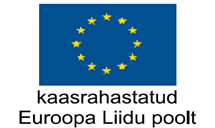 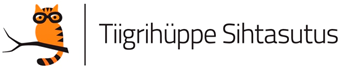 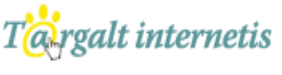 Testi oma teadmisiKas oskad internetis targalt käituda? Kuidas levivad arvutiviirused?E-maili teelNetis surfamise teelSinu arvuti klaviatuuri kauduNeid levitavad kurjategijadSinu arvuti ekraanile ilmub kiri, millest sa aru ei saa. Mida peaksid tegema?Jätkama oma tegevust, nagu midagi poleks juhtunudKlikkima OK või YES pealKüsima nõu õpetaja, vanemate, tuttava arvutispetsialisti käestLõpetama interneti kasutamiseKui sulle on saadetud kahtlane e-mail, siis sa peaksid:kirja mitte avama ja kohe selle kustutamakirja lahti tegema, et vaadata, kas seal on midagi huvitavatavama e-mailile lisatud manuse, kui see on kirjale lisatudsaatma selle kirja edasi oma vanematele või õpetajaleSinu postkasti on saadetud ahelkiri, kus palutakse see edasi saata oma viiele sõbrale. Sa peaksid:selle edastama viiele sõbraleselle edastama kümnele sõbraleselle ära kustutamavastama kirja saatjale, et ta sulle rohkem selliseid kirju ei saadaksMillal võid internetis oma telefoninumbri või koduse aadressi avaldada teistele?alatikui keegi seda küsibkui mõni internetituttav seda teada tahabainult siis, kui seda küsib keegi, keda ma tegelikult ka tunnen ja usaldanNägid kogemata parooli, mille su sõber oli kirjutanud paberitükile. Mida peaksid tegema?jätma  selle meeldeunustama selle parooliütlema sõbrale, et nägid tema parooli ja soovitama tal teha uus paroolütlema parooli edasi teistele sõpradeleMis on netikett?reeglid söögilauas käitumise kohtaliikluseeskirjadjuhised internetis käitumise kohtaseadus interneti kohtaMida sa ei tohi internetis teha?teisi kiusatainfot otsidamänge mängidasõpradega juttu ajadaTesti saad teha ka lehel:  http://laste.arvutikaitse.ee/est/html/etusivu.htm. ÕpetajaleAntud test on mõeldud 7-10aastastele. Testi saab teha ka lehel: http://laste.arvutikaitse.ee/est/html/etusivu.htm. Test sobib tunnis antud teadmiste kontrollimiseks ning õpitu kordamiseks. Õiged vastused tuleb kindlasti ühiselt ette lugeda.Õiged vastusedÜle 90 % viirustest levitatakse e-maili teelKui sa millestki aru ei saa, siis küsi alati nõu õpetaja, vanemate või tuttava arvutispetsialisti käest.Kahtlase e-mailid tuleb kustutad ilma neid avamata, sest need võivad sisaldada arvuti- viiruseid.Sa ei peaks ahelkirju edasi saatma, sest need vaid ummistavad saaka kirjakasti ning võivad sisaldada viiruseid.Internet tõmbab ligi pettureid- ole oma isikuandmete avaldamisega ettevaatlik. Anna oma telefoninumber vaid neile, keda sa tunned ka väljaspool internetti.Õige on öelda sõbrale, et nägid tema parooli. Soovita tal kindlasti oma parool ära muuta ning edaspidi seda mitte üles kirjutada.Netikett on reeglite kogumik, mis kirjeldab, kuidas internetis käituda. Netiketti järgides on nett ohutum koht.Mitte kunagi ei tohi teisi kiusata- ei internetis ega väljaspool internetti.Antud test on lühendatud ja mugandatud versioon. Autoriõigused kuuluvad Soome Infoturbepäeva projektile ja WSOYpro –le: http://laste.arvutikaitse.ee/est/html/copyright.htm.